О проведении открытого аукционапо сдаче в аренду муниципальногоимуществаВ соответствии с Порядком  проведения конкурсов или аукционов на право заключения договоров аренды, договоров безвозмездного пользования, договоров доверительного управления имуществом, иных договоров, предусматривающих переход прав в отношении государственного или муниципального имущества, и перечне видов имущества, в отношении которого заключение указанных договоров может осуществляться путем проведения торгов в форме конкурса, утвержденным Приказом ФАС России от 21.03.2023 № 147/23, Положением о порядке передачи в аренду имущества, находящегося в муниципальной собственности Козловского муниципального округа Чувашской Республики, утвержденным решением Собрания депутатов Козловского муниципального округа Чувашской Республики от 10.02.2023 № 3/130, администрация Козловского муниципального округа Чувашской Республики  постановляет:1.Сектору земельных и имущественных отношений администрации Козловского муниципального округа Чувашской Республикиобъявить и провести открытый аукцион в электронной форме на сдачу в аренду:-Часть нежилого помещения №1 - комната №3 по плану БТИ, площадь 13,70 кв.м, по адресу: Чувашская Республика, Козловский район, с.Карамышево, ул.Молодежная, д.27, пом.1.2.Утвердить прилагаемую аукционную документацию по сдаче в аренду муниципального имущества, указанного в пункте 1 настоящего постановления (прилагается).3.  Создать комиссию  по открытому аукциону в следующем составе:-Пушков Г.М.  - заместитель главы администрации МО по экономике и сельскому хозяйству - начальник отдела экономики, инвестиционной деятельности, земельных и имущественных отношений администрации Козловского муниципального округа Чувашской Республики, председатель комиссии;- Рылеева Н.Х. – главный специалист-эксперт сектора земельных и имущественных отношений администрации Козловского муниципального округа Чувашской Республики, секретарь комиссии.   Члены комиссии:- Маркова А.А. – начальник отдела правового обеспечения и цифрового развития администрации Козловского муниципального округа Чувашской Республики; - Колпакова В.Н. –  заведующий сектором земельных и  имущественных отношений администрации Козловского муниципального округа Чувашской Республики;- Морозова О.К. – главный специалист - эксперт  сектора земельных и  имущественных отношений администрации Козловского муниципального округа Чувашской Республики.4. Контроль за исполнением настоящего постановления  возложить  на сектор земельных и имущественных отношений администрации Козловского муниципального округа Чувашской Республики.ГлаваКозловского муниципального округа Чувашской Республики                                                                                А.Н. ЛюдковУТВЕРЖДЕНОпостановлением администрации Козловского муниципального округаЧувашской Республики от 28.02.2024   № 131Аукционная документацияо проведении открытого аукциона в электронной форме по сдаче в арендумуниципального имущества, находящегося в  собственностиКозловского муниципального округа Чувашской Республики1. Общие сведения об аукционе. Организатор аукциона. Аукционная комиссия.1.1. Проводимый в соответствии с настоящей документацией электронный аукцион является открытым по составу участников и форме подачи предложений.1.2. Настоящая документация определяет порядок проведения, условия участия при проведении аукциона на право заключения договора аренды объекта недвижимости, находящегося в муниципальной собственности, на электронной площадке.Данная документация разработана в соответствии с Порядком  проведения конкурсов или аукционов на право заключения договоров аренды, договоров безвозмездного пользования, договоров доверительного управления имуществом, иных договоров, предусматривающих переход прав в отношении государственного или муниципального имущества, и перечне видов имущества, в отношении которого заключение указанных договоров может осуществляться путем проведения торгов в форме конкурса, утвержденным Приказом ФАС России от 21.03.2023 № 147/23. 1.3. Информация, содержащаяся в данном разделе содержит общие положения об аукционе.  1.4. Любое заинтересованное лицо вправе направить на адрес электронной площадки или, в случае, если лицо зарегистрировано на электронной площадке, с использованием программно-аппаратных средств электронной площадки не более чем три запроса о разъяснении положений документации об аукционе. Не позднее одного часа с момента поступления такого запроса оператор электронной площадки направляет его с использованием электронной площадки организатору аукциона. В течение двух рабочих дней с даты поступления указанного запроса, если указанный запрос поступил к нему не позднее чем за три рабочих дня до даты окончания срока подачи заявок на участие в аукционе, организатор аукциона формирует с использованием официального сайта, подписывает усиленной квалифицированной подписью лица, уполномоченного действовать от имени организатора аукциона, и размещает на официальном сайте разъяснение с указанием предмета запроса, но без указания заинтересованного лица, от которого поступил запрос. Не позднее одного часа с момента размещения разъяснения положений документации об аукционе на официальном сайте оператор электронной площадки размещает указанное разъяснение на электронной площадке. Разъяснение положений документации об аукционе не должно изменять ее суть.1.5. Документы, связанные с проведением аукциона (извещение, формы заявок, проекты договоров, протоколы аукционной комиссии и др.) и подлежащие размещению в установленном порядке в сети «Интернет», размещаются на сайте https://torgi.gov.ru,  а также на электронной площадке на сайте https://utp.sberbank-ast.ru,  на официальном сайте администрации Козловского муниципального округа Чувашской Республики http://kozlov.cap.ru/ .1.6. Организатором аукциона является администрация Козловского муниципального округа Чувашской Республики.1.7. Организатор аукциона до размещения извещения о проведении аукциона принимает решение о создании комиссии, определяет ее состав и порядок работы, назначает председателя комиссии.Количество членов аукционной комиссии должно составлять не менее пяти человек.Аукционной комиссией осуществляются рассмотрение заявок на участие в аукционе и отбор участников аукциона, оформление протокола рассмотрения заявок на участие в аукционе, протокола о признании аукциона несостоявшимся, протокола подведения итогов аукциона, протокола об уклонении от заключения договора по итогам аукциона, протокола об отстранении заявителя или участника аукциона от участия в аукционе.Аукционная комиссия правомочна осуществлять свои функции, если на заседании комиссии присутствует не менее пятидесяти процентов общего числа ее членов. Члены комиссии должны быть уведомлены о месте, дате и времени проведения заседания комиссии. Решения комиссии принимаются открытым голосованием простым большинством голосов членов комиссии, присутствующих на заседании. Каждый член комиссии имеет один голос.	1.8. Организатор аукциона вправе принять решение о внесении изменений в извещение о проведении аукциона. Такие изменения формируются организатором с использованием официального сайта, подписываются усиленной квалифицированной подписью лица, уполномоченного действовать от имени организатора аукциона, и размещаются организатором аукциона на официальном сайте не позднее чем за пять дней до даты окончания подачи заявок на участие в аукционе. В течение одного часа с момента размещения изменений в извещение о проведении аукциона на официальном сайте оператор электронной площадки размещает соответствующие изменения в извещение на электронной площадке. При внесении изменений в извещение о проведении аукциона срок подачи заявок на участие в аукционе должен быть продлен таким образом, чтобы с даты размещения на официальном сайте внесенных изменений в извещение о проведении аукциона до даты окончания срока подачи заявок на участие в аукционе он составлял не менее двадцати дней.	1.9. Организатор аукциона вправе отказаться от проведения аукциона. Извещение об отказе от проведения аукциона формируется организатором аукциона с использованием официального сайта, подписывается усиленной квалифицированной подписью лица, уполномоченного действовать от имени организатора аукциона, и размещается на официальном сайте не позднее чем за пять дней до даты окончания срока подачи заявок на участие в аукционе. В течение одного часа с момента размещения извещения об отказе от проведения аукциона на официальном сайте оператор электронной площадки размещает извещение об отказе от проведения аукциона на электронной площадке. Денежные средства, внесенные в качестве задатка, возвращаются заявителю в течение пяти рабочих дней с даты размещения извещения об отказе от проведения аукциона на официальном сайте.	1.10. Организатор аукциона по собственной инициативе или в соответствии с запросом заинтересованного лица вправе внести изменения в документацию об аукционе не позднее чем за пять дней до даты окончания подачи заявок на участие в аукционе. Изменение предмета аукциона не допускается. В течение одного дня с даты принятия указанного решения такие изменения подписываются усиленной квалифицированной подписью лица, уполномоченного действовать от имени организатора аукциона, и размещаются организатором аукциона в порядке, установленном для размещения на официальном сайте извещения о проведении аукциона. В течение одного часа с момента размещения изменений в документацию об аукционе на официальном сайте оператор электронной площадки размещает соответствующие изменения в документацию об аукционе на электронной площадке. При этом срок подачи заявок на участие в аукционе должен быть продлен таким образом, чтобы с даты размещения на официальном сайте торгов изменений, внесенных в документацию об аукционе, до даты окончания срока подачи заявок на участие в аукционе он составлял не менее пятнадцати дней.2. Сведения о выставляемом на аукцион имуществе.Лот №1     Часть нежилого помещения №1 - комната №3 по плану БТИ, площадь 13,70 кв.м, расположенное по адресу: Чувашская Республика, Козловский район, с.Карамышево, ул.Молодежная, д.27, пом.1.Начальная цена договора (размер годовой  арендной платы  без НДС, коммунальных услуг и эксплуатационных расходов) – 24893 (двадцать четыре тысячи восемьсот девяносто три) рубля 00 коп. Шаг аукциона –  1244 (одна тысяча двести сорок четыре) рубля 65 коп. Задаток – 2489 (две тысячи четыреста восемьдесят девять) рублей 30 коп.Целевое назначение: административно-бытовое, торговое, складское, для предоставления услуг в соответствии с требованиями надзорных органов.Срок аренды имущества: 5 (пять) лет.3. Сроки подачи заявок, дата, время и место проведения аукционаУказанное в настоящем информационном сообщении время – московское.При исчислении сроков, указанных в настоящем информационном сообщении, принимается время сервера электронной торговой площадки – московское.Начало приема заявок на участие в аукционе –  01,03.2024. Окончание приема заявок на участие в аукционе – в 17 часов 00 минут   31.03.2024 Дата определения участников аукциона – в  16 часов 00 минут 02.042024.4. Проведение аукциона (дата, время начала приема предложений по цене от участников аукциона)  – 04.04.2024 года  в 14 часов 00 минут.  5. Подведение итогов аукциона: процедура аукциона считается завершенной со времени подписания Продавцом протокола об итогах аукциона. 6. Место проведения аукциона на электронной торговой площадке  http://utp.sberbank-ast.ru/AP в сети Интернет.4. Требования к участникам аукциона4.1. Участники аукциона должны соответствовать требованиям, установленным законодательством Российской Федерации к таким участникам, в том числе:          1) отсутствие у участника аукциона решения о ликвидации заявителя - юридического лица или решения арбитражного суда о признании заявителя - юридического лица, индивидуального предпринимателя банкротом и об открытии конкурсного производства;          2) отсутствие у участника аукциона решения о приостановлении деятельности заявителя в порядке, предусмотренном Кодексом Российской Федерации об административных правонарушениях, на момент подачи заявки на участие в аукционе.4.2. Организатор аукциона или аукционная комиссия вправе запрашивать информацию и документы в целях проверки соответствия участника аукциона вышеуказанным требованиям, у федеральных органов государственной власти, органов государственной власти субъектов Российской Федерации, органов местного самоуправления в соответствии с их компетенцией, организаций  и иных лиц, за исключением лиц, подавших заявку на участие  в соответствующем аукционе. При этом организатор аукциона или аукционная комиссия не вправе возлагать на участников аукциона обязанность подтверждать соответствие данным требованиям.4.3. Организатором аукциона устанавливается требование о внесении задатка. Размер задатка определяется организатором аукциона.5. Требование о внесении задатка, размер задаткаЗадаток, внесенный победителем аукциона, засчитывается в счет исполнения обязательств по оплате стоимости арендуемого помещения.    Данное сообщение является публичной офертой для заключения договора о задатке в соответствии со статьей 437 Гражданского кодекса Российской Федерации, а подача претендентом заявки и перечисление задатка являются акцептом такой оферты, после чего договор о задатке считается заключенным в письменной форме.Задаток, внесенный победителем аукциона, засчитывается в счет исполнения обязательств по оплате стоимости арендуемого имущества по договору аренды.  ПОЛУЧАТЕЛЬ:Наименование: АО "Сбербанк-АСТ"ИНН: 7707308480КПП: 770401001Расчетный счет: 40702810300020038047БАНК ПОЛУЧАТЕЛЯ:Наименование банка: ПАО "СБЕРБАНК РОССИИ" Г. МОСКВАБИК: 044525225Корреспондентский счет: 30101810400000000225  Порядок возвращения задатка:- участникам аукциона, за исключением его победителя, в течение 5 календарных дней со дня подведения итогов аукциона;- претендентам на участие в аукционе, заявки и документы которых не были приняты к рассмотрению, либо претендентам, не допущенным к участию в аукционе, в течение 5 календарных дней со дня подписания протокола о признании претендентов участниками аукциона.При уклонении или отказе победителя аукциона от заключения в установленный срок договора, задаток ему не возвращается.6. Порядок подачи заявок на участие в аукционе и требования, предъявляемые к ним. Отзыв заявок.6.1. Заявка на участие в аукционе подается в срок и по форме, которые установлены документацией об аукционе.6.2. Заявка на участие в аукционе в сроки, указанные в извещении о проведении аукциона, направляется оператору электронной площадки в форме электронного документа и подписывается усиленной квалифицированной подписью заявителя.Заявка на участие в аукционе должна содержать следующие документы и сведения:1) для юридического лица: полное и сокращенное (при наличии) наименования юридического лица или иностранного юридического лица (либо аккредитованного филиала или представительства иностранного юридического лица), адрес юридического лица или иностранного юридического лица (для аккредитованного филиала или представительства иностранного юридического лица - адрес (место нахождения) на территории Российской Федерации), номер контактного телефона, адрес электронной почты;для физического лица (в том числе зарегистрированного в качестве индивидуального предпринимателя):  фамилию, имя, отчество (при наличии), паспортные данные или данные иных документов, удостоверяющих личность в соответствии с законодательством Российской Федерации, адрес регистрации по месту жительства (пребывания), номер контактного телефона, адрес электронной почты;2) идентификационный номер налогоплательщика юридического лица (если заявителем является юридическое лицо), аккредитованного филиала или представительства иностранного юридического лица (если от имени иностранного юридического лица выступает аккредитованный филиал или представительство), физического лица, в том числе зарегистрированного в качестве индивидуального предпринимателя (если заявителем является физическое лицо, в том числе зарегистрированное в качестве индивидуального предпринимателя), аналог идентификационного номера налогоплательщика в соответствии с законодательством соответствующего иностранного государства (если заявителем является иностранное лицо), код причины постановки на учет юридического лица (если заявителем является юридическое лицо), аккредитованного филиала или представительства иностранного юридического лица (если от имени иностранного юридического лица выступает аккредитованный филиал или представительство), обособленного подразделения юридического лица (если от имени заявителя выступает обособленное подразделение юридического лица);3) выписку из единого государственного реестра юридических лиц (если заявителем является юридическое лицо), выписку из единого государственного реестра индивидуальных предпринимателей (если заявителем является индивидуальный предприниматель);4) надлежащим образом заверенный перевод на русский язык документов о государственной регистрации иностранного юридического лица в соответствии с законодательством соответствующего государства (если заявителем является иностранное юридическое лицо);5) надлежащим образом заверенный перевод на русский язык документов о государственной регистрации физического лица в качестве индивидуального предпринимателя в соответствии с законодательством соответствующего государства (если заявителем является иностранное физическое лицо);6) документ, подтверждающий полномочия лица на осуществление действий от имени заявителя - юридического лица (копия решения о назначении или об избрании либо приказа о назначении физического лица на должность, в соответствии с которым такое физическое лицо обладает правом действовать от имени заявителя без доверенности). В случае, если от имени заявителя действует иное лицо, заявка на участие в аукционе должна содержать также доверенность на осуществление действий от имени заявителя, выданную и оформленную в соответствии с гражданским законодательством Российской Федерации. В случае, если указанная доверенность подписана лицом, уполномоченным руководителем заявителя, заявка на участие в конкурсе должна содержать также документ, подтверждающий полномочия такого лица;7) решение об одобрении или о совершении крупной сделки либо копию такого решения в случае, если требование о необходимости наличия такого решения для совершения крупной сделки установлено законодательством Российской Федерации, учредительными документами юридического лица и если для заявителя заключение договора, внесение задатка или обеспечение исполнения договора являются крупной сделкой;8) информацию о непроведении ликвидации юридического лица, об отсутствии решения арбитражного суда о признании заявителя - юридического лица или индивидуального предпринимателя несостоятельным (банкротом) и об открытии конкурсного производства;9)  документы или копии документов, подтверждающие внесение задатка.6.3. При получении заявки на участие в аукционе оператор электронной площадки обязан направить заявителю уведомление о ее получении в течение одного часа с момента получения такой заявки. Заявитель вправе подать только одну заявку в отношении каждого предмета аукциона (лота).6.4. Прием заявок на участие в аукционе осуществляется до даты и времени окончания срока подачи таких заявок.6.5. Каждая заявка на участие в аукционе, поступившая в срок, указанный в извещении о проведении аукциона, регистрируется оператором электронной площадки с указанием даты, времени ее получения и порядкового номера заявки. В течение одного часа с даты и времени окончания срока подачи заявок оператор электронной площадки направляет организатору аукциона или специализированной организации заявки на участие в аукционе.6.6. Полученные после окончания установленного срока приема заявок на участие в аукционе заявки не рассматриваются и в тот же день возвращаются оператором электронной площадки заявителям. Задаток возвращается указанным заявителям в течение пяти рабочих дней с даты окончания срока приема заявок.6.7. Заявитель вправе отозвать заявку в любое время до установленных даты и времени окончания срока подачи заявок на участие в аукционе. Задаток возвращается указанному заявителю в течение пяти рабочих дней с даты поступления организатору аукциона уведомления об отзыве заявки на участие в аукционе.7. Порядок рассмотрения заявок на участие в аукционе.7.1. Комиссия рассматривает заявки на участие в аукционе на предмет соответствия требованиям, установленным документацией об аукционе, и соответствия заявителей требованиям, установленным действующим законодательством.7.2. Срок рассмотрения заявок на участие в аукционе не может превышать двух дней с даты окончания срока подачи заявок.7.3. В случае установления факта подачи одним заявителем двух и более заявок на участие в аукционе в отношении одного и того же лота при условии, что поданные ранее заявки таким заявителем не отозваны, все заявки на участие в аукционе такого заявителя, поданные в отношении данного лота, не рассматриваются и возвращаются такому заявителю.7.4. На основании результатов рассмотрения заявок на участие в аукционе комиссией принимается решение о допуске к участию в аукционе заявителя и о признании заявителя участником аукциона или об отказе в допуске такого заявителя к участию в аукционе, которое оформляется протоколом рассмотрения заявок на участие в аукционе.Аукционная комиссия принимает решение об отклонении заявки на участие в аукционе в случаях:1) непредставления документов и (или) сведений, определенных пунктом 3.2 документации об аукционе, либо наличия в таких документах и (или) сведениях недостоверной информации;2) несоответствия требованиям, указанным в пункте 2 документации об аукционе;3) невнесения задатка;4) несоответствия заявки на участие в аукционе требованиям документации об аукционе;5) наличия решения о ликвидации заявителя - юридического лица или наличия решения арбитражного суда о признании заявителя - юридического лица, индивидуального предпринимателя банкротом и об открытии конкурсного производства;6) наличия решения о приостановлении деятельности заявителя в порядке, предусмотренном Кодексом Российской Федерации об административных правонарушениях, на момент подачи заявки на участие в аукционе.Протокол рассмотрения заявок на участие в аукционе должен содержать сведения о заявителях, решение о допуске заявителя к участию в аукционе и признании его участником аукциона или об отказе в допуске к участию в аукционе с обоснованием такого решения и с положений документации об аукционе, которым не соответствует его заявка на участие в аукционе, положений такой заявки, не соответствующих требованиям документации об аукционе.	В случае установления факта недостоверности сведений, содержащихся в документах, представленных заявителем или участником аукциона в соответствии с пунктом 3.2. документации об аукционе, аукционная комиссия отстраняет такого заявителя или участника аукциона от участия в аукционе на любом этапе их проведения. Протокол об отстранении заявителя или участника аукциона от участия в аукционе подписывается усиленной квалифицированной подписью лица, уполномоченного действовать от имени организатора аукциона, и размещается на электронной площадке в срок не позднее дня, следующего за днем принятия такого решения. При этом в протоколе указываются установленные факты недостоверных сведений. В течение одного часа с момента размещения протокола об отстранении заявителя или участника аукциона от участия в аукционе на электронной площадке указанный протокол размещается оператором электронной площадки на официальном сайте.В случае, если по окончании срока подачи заявок на участие в аукционе подана только одна заявка или не подано ни одной заявки, в указанный протокол вносится информация о признании аукциона несостоявшимся.7.5. В день оформления протокола рассмотрения заявок на участие в аукционе информация о заявителях, которым было отказано в допуске к участию в аукционе, подписывается усиленной квалифицированной подписью лица, уполномоченного действовать от имени организатора аукциона, и размещается на электронной площадке. Информация о заявителях, которым было отказано в допуске к участию в аукционе, в течение одного часа с момента ее размещения на электронной площадке размещается оператором электронной площадки на официальном сайте.Не позднее следующего рабочего дня после дня оформления протокола рассмотрения заявок на участие в аукционе оператор электронной площадки направляет заявителям уведомление о признании их участниками аукциона или об отказе в допуске к участию в аукционе с указанием оснований такого отказа.7.6. Задаток возвращается заявителям, не допущенным к участию в аукционе, в течение пяти рабочих дней с даты подписания протокола рассмотрения заявок на участие в аукционе.7.7. В случае, если по окончании срока подачи заявок на участие в аукционе подана только одна заявка или не подано ни одной заявки, а также в случае, если принято решение об отказе в допуске к участию в аукционе всех заявителей или о признании только одного заявителя участником аукциона, аукцион признается несостоявшимся.Организатором аукциона составляется протокол о признании аукциона несостоявшимся, в котором должны содержаться сведения о дате и времени его составления, лице, подавшем единственную заявку на участие в аукционе, или лице, признанном единственным участником аукциона, или сведения о том, что на участие в аукционе не подано ни одной заявки или принято решение об отказе в допуске к участию в аукционе всех заявителей.Указанный протокол подписывается усиленной квалифицированной подписью лица, уполномоченного действовать от имени организатора аукциона, и размещается организатором аукциона на электронной площадке не позднее дня, следующего за днем подписания указанного протокола. В течение одного часа с момента размещения протокола о признании аукциона несостоявшимся указанный протокол размещается оператором электронной площадки на официальном сайте.7.8. В случае, если документацией об аукционе предусмотрено два и более лота, аукцион признается несостоявшимся только по тому лоту, в отношении которого подана только одна заявка или не подано ни одной заявки, или решение об отказе в допуске к участию в котором принято относительно всех заявителей, или решение о допуске к участию в котором и признании участником аукциона принято относительно только одного заявителя.7.9. В случае, если аукцион признан несостоявшимся по причине подачи заявки на участие в аукционе только одним заявителем (далее - единственный заявитель на участие в аукционе), либо признания участником аукциона только одного заявителя (далее - единственный участник аукциона), с единственным заявителем на участие в аукционе, в случае, если его заявка соответствует требованиям и условиям, предусмотренным документацией об аукционе, либо с единственным участником аукциона организатором аукциона заключается договор на условиях и по цене, которые предусмотрены заявкой на участие в аукционе и документацией об аукционе, но по цене не менее начальной (минимальной) цены договора (лота), указанной в извещении о проведении аукциона. При этом заключение договора для единственного заявителя на участие в аукционе, единственного участника аукциона, является обязательным.8. Порядок проведения аукциона.8.1. В аукционе могут участвовать только заявители, признанные участниками аукциона.8.2. Аукцион проводится не позднее одного рабочего дня со дня размещения протокола рассмотрения заявок на официальном сайте на электронной площадке путем повышения начальной (минимальной) цены договора (цены лота), указанной в извещении о проведении аукциона, на "шаг аукциона".8.3. "Шаг аукциона" устанавливается в размере пяти процентов начальной (минимальной) цены договора (цены лота), указанной в извещении о проведении аукциона.8.4. При проведении аукциона устанавливается время приема предложений участников аукциона о цене договора (цене лота), составляющее 60 минут от начала проведения такого аукциона, а также 20 минут после поступления последнего предложения о цене договора (цены лота).8.5. Время, оставшееся до истечения срока подачи предложений о цене договора (цене лота), обновляется автоматически с помощью программно-аппаратных средств оператора электронной площадки после поступления последнего предложения о цене договора (цене лота). Если в течение указанного времени не поступило ни одного предложения о цене договора (цене лота), увеличивающего его текущее значение на "шаг аукциона", такой аукцион автоматически завершается с помощью программно-аппаратных средств оператора электронной площадки.8.6. Представленное участником аукциона предложение о цене договора не может быть ниже начальной (минимальной) цены договора (цены лота), равным или ниже ранее представленных участниками предложений о цене договора. Участник, предложение о цене договора которого является лучшим текущим предложением о цене договора, не вправе делать следующее предложение о цене.8.7. Победителем аукциона признается лицо, предложившее наиболее высокую цену договора.8.8. Ход проведения аукциона фиксируется оператором электронной площадки в электронном журнале, который направляется организатору аукциона в течение одного часа с момента завершения приема предложений о цене договора для подведения итогов аукциона.8.9. Не позднее следующего дня после направления оператором электронной площадки электронного журнала организатор аукциона оформляет и подписывает протокол подведения итогов аукциона, в котором указываются:1) дата и время проведения аукциона;2) полные наименования (для юридических лиц), фамилии, имена, отчества (при наличии) (для физических лиц) участников аукциона;3) начальная (минимальная) цена договора (цена лота), последнее и предпоследнее предложения о цене договора;4) полные наименования (для юридического лица), фамилии, имена, отчества (при наличии) (для физических лиц) победителя аукциона и участника аукциона, который сделал предпоследнее предложение о цене договора.8.10. Протокол подведения итогов аукциона подписывается усиленной квалифицированной подписью лица, уполномоченного действовать от имени организатора аукциона или специализированной организации, и размещается на электронной площадке организатором аукциона или специализированной организацией не позднее дня, следующего за днем подписания указанного протокола. В течение одного часа с момента размещения протокола подведения итогов на электронной площадке указанный протокол размещается оператором электронной площадки на официальном сайте.8.11. Участникам аукциона, за исключением победителя аукциона и участника аукциона, сделавшего предпоследнее предложение о цене договора, задаток возвращается в течение пяти рабочих дней с даты размещения протокола проведения итогов аукциона на официальном сайте.8.12. Задаток, внесенный участником аукциона, который сделал предпоследнее предложение о цене договора, возвращается такому участнику аукциона в течение пяти рабочих дней с даты подписания договора с победителем аукциона.8.13. Организатор аукциона направляет победителю аукциона уведомление о принятом аукционной комиссией решении не позднее дня, следующего после дня подписания указанного протокола.8.14. Если в течение 60 минут от начала проведения аукциона участники аукциона не подали ни одного предложения о цене договора (цене лота), предусматривающего более высокую цену договора, чем начальная (минимальная) цена договора (цена лота), аукцион признается несостоявшимся, в связи с чем в день проведения аукциона организатор аукциона составляет и подписывает усиленной квалифицированной подписью лица, уполномоченного действовать от имени организатора аукциона, протокол о признании аукциона несостоявшимся. Указанный протокол в день его подписания размещается организатором аукциона на электронной площадке. В течение одного часа с момента размещения протокола о признании аукциона несостоявшимся на электронной площадке указанный протокол размещается оператором электронной площадки на официальном сайте. В случае, если документацией об аукционе предусмотрено два и более лота, решение о признании аукциона несостоявшимся принимается в отношении каждого лота отдельно.8.15. В случае, если победитель аукциона уклонился от заключения договора, заключение договора осуществляется с участником аукциона, сделавшим предпоследнее предложение о цене договора.8.16. Протоколы, составленные в ходе проведения аукциона, заявки на участие в аукционе, документация об аукционе, изменения, внесенные в документацию об аукционе, и разъяснения документации об аукционе хранятся оператором электронной площадки не менее десяти лет, если иное не установлено законодательством об архивном деле в Российской Федерации.9. Требования к техническому состоянию объекта недвижимости, права на который передаются по договору, которым он должен соответствовать на момент окончания срока договора: в том же состоянии, в котором арендатор его принял с учетом естественного износа вместе со всеми произведенными неотделимыми улучшениями объекта недвижимости.  Приложение №1 к аукционной документацииЗАЯВКА  НА  УЧАСТИЕ  В  АУКЦИОНЕНА ПРАВО  ЗАКЛЮЧЕНИЯ ДОГОВОРА  АРЕНДЫ1. Изучив извещение о проведении аукциона и документацию об аукционе, применимые к данному аукциону законодательные и нормативные правовые акты, __________________________________________________________________________                                         (наименование заявителя)В лице   _____________________________________________________________________(наименование должности, Ф.И.О. руководителя юридического лица,   индивидуального предпринимателя или уполномоченного лица)сообщает о своем согласии на участие в аукционе на право заключения договора аренды на Часть нежилого помещения №1 - комната №3 по плану БТИ, площадь 13,70 кв.м, по адресу: Чувашская Республика, Козловский район, с. Карамышево, ул.Молодежная, д.27, пом.1.  на условиях, установленных документацией об аукционе и извещением о проведении  аукциона, и направляет настоящую заявку.Настоящей заявкой подтверждает, что против ___________________________________________________________________(наименование заявителя)не проводится процедура ликвидации, банкротства; деятельность не приостановлена, а также, что задолженности по начисленным налогам, сборам и иным обязательным платежам в бюджеты любого уровня или государственные внебюджетные фонды за прошедший отчетный период не имеет. Настоящей заявкой гарантирует достоверность представленной в заявке информации.С документацией об аукционе, а также проектом договора аренды  муниципального имущества, являющегося собственностью Козловского муниципального округа Чувашской Республики, ознакомлен._______________________________________________________________(наименование заявителя)согласен с тем,  что он утрачивает задаток на участие в аукционе, который перечисляется в бюджет Козловского муниципального округа Чувашской Республики, в случаях:- отказа от участия в аукционе по истечении срока, установленного для заявления об отказе в участии в аукционе;- отказа от подписания протокола аукциона в случае признания победителем аукциона;- признания заявителя победителем  аукциона и его отказа от заключения договора аренды.Юридический адрес и реквизиты заявителя.               К настоящей заявке прилагаются документы, подлежащие включению в заявку на участие в аукционе в соответствии с условиями документации об аукционе на ___ листах.Руководитель юридического лица* (индивидуальный предприниматель)                       ___________________ (Ф.И.О.)                                                                                                  (подпись)                                                                                                М.П.или уполномоченный представитель, действующий по доверенности.  М.П.			Приложение №2 к аукционной документацииОпись документов на участие в аукционепо заключению договора арендыЧасть нежилого помещения №1 - комната №3 по плану БТИ, площадь 13,70 кв.м, по адресу: Чувашская Республика, Козловский район, с. Карамышево, ул.Молодежная, д.27, пом.1 представленных _________________________________________________,________________________________________________________________(полное  наименование  юридического лица или фамилия, имя, отчество и паспортные данные физического лица, подающего заявку)ДОГОВОР № (проект)аренды недвижимого имущества, являющегося муниципальной собственностьюКозловского муниципального округа Чувашской Республикиг. Козловка                                                                                                  « __» ____ 20__ г.Арендодателем от имени собственника имущества Козловского муниципального округа Чувашской Республики выступает: Администрация Козловского муниципального округа Чувашской Республики, в лице главы Козловского муниципального округа Чувашской Республики Людкова Алексея Николаевича, действующего на основании Устава Козловского муниципального округа Чувашской Республики.Арендатором выступает: _____________________________________________________________________________________________________________________________________________________________________________________________________________________________________ Стороны заключили настоящий договор, именуемый в дальнейшем «Договор», о нижеследующем:Стороны заключили настоящий договор, именуемый в дальнейшем «Договор», о нижеследующем:1. ПРЕДМЕТ ДОГОВОРА И ДРУГИЕ ОБЩИЕ ПОЛОЖЕНИЯ.1.1. Арендодатель предоставляет Арендатору за плату во временное владение Часть нежилого помещения №1 - комната №3 по плану БТИ, площадь 13,70 кв.м, по адресу: Чувашская Республика, Козловский район, с. Карамышево, ул.Молодежная, д.27, пом.1.1.2. Передача объекта оформляется актом приема-передачи (с указанием фактического состояния передаваемого объекта), который составляется и подписывается Сторонами в трех экземплярах (по одному для каждого из участников и Управления Федеральной службы государственной регистрации, кадастра и картографии по Чувашской Республике).Акт приема-передачи приобщается к настоящему Договору и является его неотъемлемой частью (приложение № 1). 1.3. Срок аренды  _5 лет.      1.4. Сдача объекта в аренду не влечет передачу права собственности на него.1.5. Споры, возникающие при исполнении настоящего Договора, рассматриваются Арбитражным судом Чувашской Республики.1.6. Настоящий Договор вступает в силу с даты его государственной регистрации. Условия настоящего договора распространяются на отношения, возникшие между сторонами с даты подписания акта приема-передачи объекта. 2.  ПРАВА  И  ОБЯЗАННОСТИ  СТОРОН.2.1. Стороны обязуются строго руководствоваться в своей деятельности настоящим договором и действующим законодательством.2.2. Стороны имеют право требовать четкого и  полного  выполнения другой стороной обязанностей по договору, а в случае неисполнения или ненадлежащего исполнения обязанностей требовать  досрочного расторжения договора.2.2. Арендатор обязуется:2.2.1. Предоставить в аренду  соответствующий объект Арендатору. 2.2.2. Предупредить Арендатора о всех правах третьих лиц  на сдаваемый в аренду объект.2.2.3.	В пятидневный срок предоставить соответствующие помещения Арендатору по приемо-сдаточному акту.2.3. Арендодатель имеет право:2.2.1. Проверять  в любое время состояние и условия эксплуатации сданного в аренду объекта через  уполномоченных им  представителей.2.3.2. Требовать расторжения настоящего договора и возмещения убытков, если Арендатор не выполняет условий договора.2.4. Арендатор обязуется:2.4.1. Своевременно вносить арендную плату.2.4.2.  В месячный срок с даты подписания  долгосрочного договора  аренды зарегистрировать его в установленном порядке в Управлении Федеральной службы государственной регистрации, кадастра и картографии по Чувашской Республике. Нести все расходы, связанные с государственной регистрацией настоящего договора, а также всех дополнений и изменений к нему.2.4.3. Использовать объект исключительно по прямому назначению, указанному в пункте 1.1. настоящего договора. Содержать арендуемый объект в надлежащем санитарном и противопожарном состоянии,  выделять для этих целей за счет собственных источников необходимые денежные средства и материальные ресурсы. Аналогичные требования распространяются на прилегающую к объекту территорию. 2.4.4. Не производить перепланировок, переоборудования и других необходимых улучшений  арендуемого объекта, вызываемых потребностями Арендатора, без письменного разрешения  Арендодателя. По истечении срока договора, а также при досрочном его прекращении передать Арендодателю все произведенные в арендуемом объекте перестройки и переделки, а также улучшения, составляющие принадлежность объекта, неотделимые без вреда для его конструкции.    2.4.5. Письменно сообщить Арендодателю, не позднее чем за два месяца, о предстоящем освобождении объекта, как в связи с окончанием срока действия договора, так и при досрочном освобождении, рассчитаться по всем предусмотренным договором платежам и сдать объект Арендодателю по акту в исправном состоянии,  с учетом износа  в  пределах  установленных норм.2.4.6. Обеспечивать сохранность арендуемого объекта. Своевременно производить за свой счет текущий и капитальный ремонт арендуемого объекта. В случае оставления Арендатором объекта до истечения срока аренды или в связи с окончанием срока аренды он  обязан  уплатить Арендодателю сумму стоимости не произведенного им и являющегося его обязанностью текущего и капитального ремонта объекта с учетом фактического состояния объекта на момент возврата Арендодателю в соответствии с актом приема-передачи.2.4.7.  За  два месяца  до истечения срока аренды уведомить Арендодателя  о намерении заключить договор аренды на новый срок. Невыполнение этого условия является основанием к отказу в продлении срока действия настоящего Договора.2.4.8. При несвоевременном возвращении арендованного объекта в связи с истечением срока договора внести арендную плату за все время просрочки и возместить убытки, возникшие в силу несвоевременного возврата.2.4.9.  В  случае ухудшения состояния возвращаемого объекта по окончании договора Арендатор возмещает Арендодателю причиненный ущерб в соответствии с действующим законодательством.2.4.10. Письменно сообщить Арендодателю о любых изменениях юридического адреса и фактического своего местонахождения, полных реквизитов, а также о принятии решения о ликвидации или реорганизации Арендатора в течение 10 дней после принятия решения.2.4.11. Не сдавать объект в субаренду или иное пользование третьим лицам без согласия собственника.     2.5. Арендатор имеет право:2.5.1. За пределами исполнения обязательств по настоящему договору Арендатор полностью свободен в своей деятельности.2.5.2. Истребовать у Арендодателя не  предоставленный Арендатору в соответствии с п.2.3.1 договора сданный внаем объект и потребовать возмещения убытков, причиненных задержкой исполнения.3. ПЛАТЕЖИ И РАСЧЕТЫ ПО ДОГОВОРУ3.1. Годовой размер арендной платы  устанавливается в сумме ___________ (______________________________) руб. _____ коп. без учета НДС и подлежит перечислению Арендатором на  по следующим реквизитам:ЕДИНЫЙ КАЗНАЧЕЙСКИЙ СЧЕТ 03100643000000011500 Банк: Отделение - НБ Чувашская Республика Банка России ФИНОТДЕЛ АДМИНИСТРАЦИИ КОЗЛОВСКОГО МУНИЦИПАЛЬНОГО ОКРУГА (АДМИНИСТРАЦИЯ КОЗЛОВСКОГО МУНИЦИПАЛЬНОГО ОКРУГА) БИК 019706900 к/сч 40102810945370000084, ИНН 2100001964, КПП 210001001, л/сч 04153Q42700, ОКТМО 97519000, КБК 90311105074140000120 (доходы от сдачи в аренду имущества).Внесение арендной платы за период пользования арендуемым объектом с даты акта приема-передачи Арендатор производит в течение 10 дней после подписания настоящего Договора. Задаток, уплаченный Арендатором, в сумме  2489 (две тысячи четыреста восемьдесят девять) рублей 30 коп.  для участия в открытом аукционе на сдачу в аренду муниципального имущества Козловского муниципального округа Чувашской Республики засчитывается в счет арендной платы.НДС рассчитывается Арендатором самостоятельно в соответствии с законодательством о налогах и сборах и перечисляется отдельным платежным поручением на единый централизованный счет Управления Федерального казначейства с указанием соответствующего кода бюджетной классификации и ИНН налогового органа, осуществляющего контроль за поступлением налоговых платежей Арендатора.3.2. Арендатор несет эксплуатационные расходы (содержание пожарной охраны, вывоз мусора и твердых бытовых отходов, поддержание в исправном состоянии подъездных  путей,  асфальтовых  и озелененных территорий и др.), оплачивает коммунальные услуги (вода, тепловая и электрическая энергия, центральное отопление, телефон), которые устанавливаются отдельными договорами Арендатора с соответствующими организациями в соответствии с установленными тарифами, ценами, ставками.4. ОТВЕТСТВЕННОСТЬ СТОРОН.4.1.  Ответственность Арендатора:4.1.1. За  каждый  день просрочки в оплате арендной платы (п.3.1) Арендатор уплачивает  пеню в размере 1/300 ставки рефинансирования Центрального банка Российской Федерации за каждый день просрочки..4.1.2. За несвоевременное возвращение арендованного по настоящему договору объекта по истечении срока аренды Арендатор уплачивает штраф в размере 0,3 процента годовой суммы арендной платы за каждый день просрочки.4.2. Уплата пени и штрафа, установленных настоящим договором, не освобождает стороны от выполнения возложенных на них обязательств и устранения нарушений.5. ПРЕКРАЩЕНИЕ, ИЗМЕНЕНИЕ И РАСТОРЖЕНИЕ ДОГОВОРА.5.1. Настоящий  договор  считается прекращенным по истечении срока действия. Продолжение  использования  объекта Арендатором по истечении срока аренды, указанного в п. 1.3. договора, не  является основанием для возобновления или продления договора.5.2. Изменение условий договора и его  прекращение возможны по  соглашению сторон.При расторжении и прекращении договора аренды ее объект подлежит возврату по акту приема-передачи, составленному представителями Арендатора и Арендодателя.При не достижении соглашения договор может  быть  изменен  и расторгнут по решению суда.5.3. Вносимые  дополнения и изменения оформляются дополнительным соглашением.5.4. По требованию одной из сторон договор аренды может быть расторгнут по  решению  суда  в случаях нарушения другой стороной существенных условий договора, а также в иных случаях, предусмотренным действующим законодательством.5.5. По требованию Арендодателя договор аренды может быть досрочно расторгнут судом если Арендатор:- по истечении установленного договором срока платежа не внес арендную плату либо сумма недоимки превышает двухмесячный размер арендной платы;  - существенно ухудшает состояние арендованного объекта;- пользуется объектом с существенным нарушением условий договора или назначения объекта либо с неоднократными нарушениями. 5.6. По требованию  Арендатора договор аренды может быть досрочно расторгнут судом если:- переданный Арендатору объект имеет препятствующие пользованию им  недостатки, которые не были оговорены при заключении договора, не были заранее известны Арендатору и не могли быть обнаружены Арендатором во время осмотра и подписания акта приема-передачи;- объект в силу обстоятельств, за которые Арендатор не отвечает, окажется в состоянии, непригодном для использования.5.7.  Переход  права  собственности  (хозяйственного  ведения, оперативного управления) на сданный в аренду объект к другому лицу не является основанием для изменения или расторжения договора аренды.6. ОСОБЫЕ УСЛОВИЯ6.1. Стоимость неотделимых улучшений арендуемого объекта, произведенных с согласия Арендодателя, а также расходы на проведение текущего ремонта и капитального ремонта арендуемого объекта, после прекращения настоящего договора возмещению не подлежат.7. ПРОЧИЕ ПОЛОЖЕНИЯ7.1.Взаимоотношения сторон, не урегулированные настоящим договором, регламентируются           действующим  законодательством  Российской Федерации и Чувашской Республики.7.2. Настоящий договор составлен в 3 экземплярах (по одному для каждой стороны и Управления Федеральной службы государственной регистрации, кадастра и картографии по Чувашской Республике).ЮРИДИЧЕСКИЕ АДРЕСА И РЕКВИЗИТЫ СТОРОН:8.1 Администрация Козловского муниципального округа: Чувашская Республика, г.Козловка, ул. Ленина, 55, тел. 2-17-34.Банковские реквизиты: ЕДИНЫЙ КАЗНАЧЕЙСКИЙ СЧЕТ 03100643000000011500 Банк: Отделение - НБ Чувашская Республика Банка России ФИНОТДЕЛ АДМИНИСТРАЦИИ КОЗЛОВСКОГО МУНИЦИПАЛЬНОГО ОКРУГА (АДМИНИСТРАЦИЯ КОЗЛОВСКОГО МУНИЦИПАЛЬНОГО ОКРУГА) БИК 019706900 к/сч 40102810945370000084, ИНН 2100001964, КПП 210001001, л/сч 04153Q42700, ОКТМО 97519000, КБК 903111050741400001208.2Арендатор:   __________________________________________________________________________________________________________________________________________________________________________________________________________________________________ПОДПИСИ СТОРОН:ЧĂваш РеспубликиКуславкка МУНИЦИПАЛЛĂОКРУГĔНАдминистрацийĔЙЫШĂНУ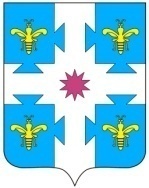 Чувашская республикаАДМИНИСТРАЦИЯКозловского муниципального округаПОСТАНОВЛЕНИЕ28.02.2024    131 №28.02.2024  № 131Куславкка хулиг. Козловка№п/пДокументКол-во листовПримечание12345678910Опись сдал:____________(________________)«_______»____________20____ г.Опись принял:____________(_______________)«_______»____________20____ г.От Арендодателя: ________________ А.Н. Людков                                                      М. П.                                      От Арендатора:________________М.П.